Мультимедийная  игра-презентация «Домашние животные».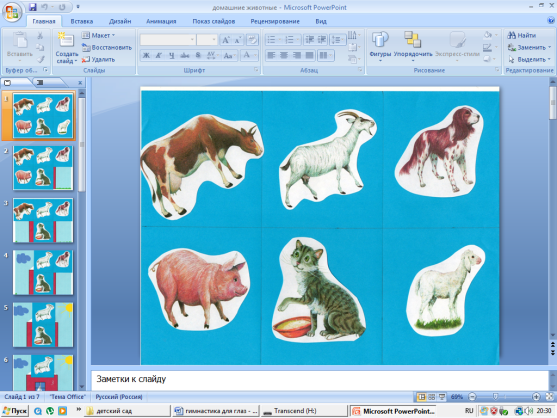 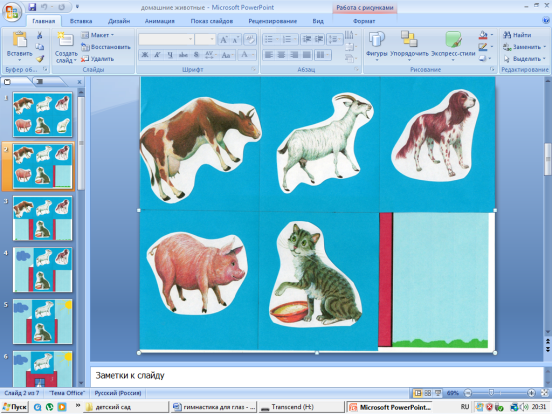 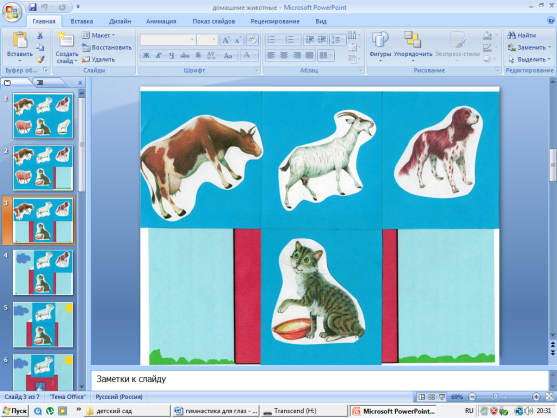 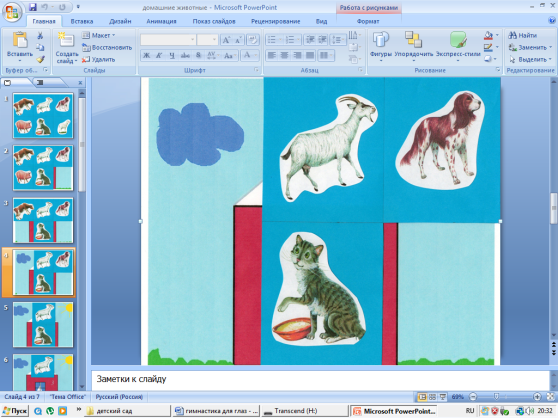 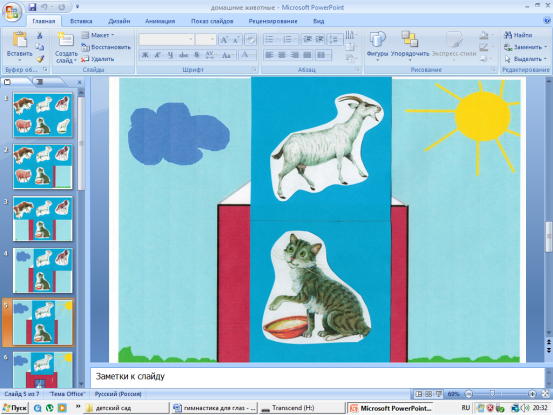 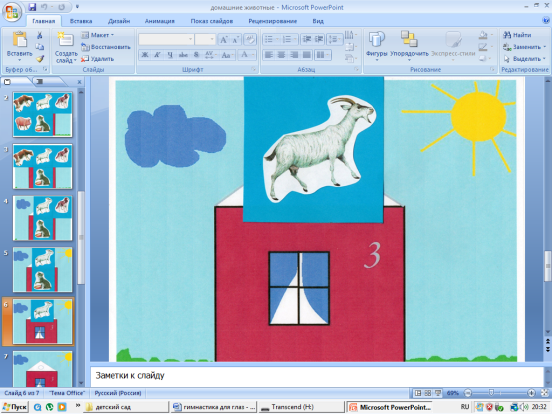 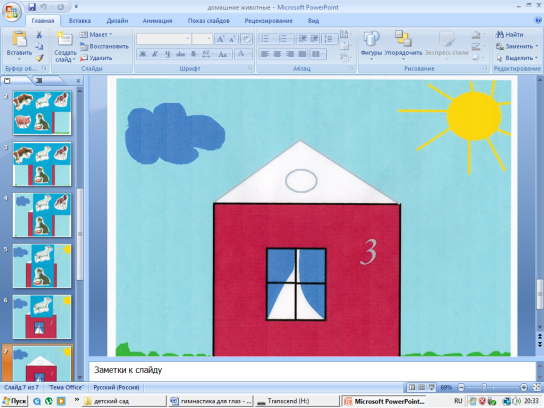 